MEDIJI - PANDEMIJA - INFODEMIJA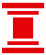 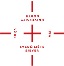 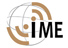 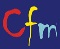 10. Simpozij  filozofije medija i srodnih disciplinaZagreb, 15.-18. 9. 2020.Danima, tjednima, a uskoro i mjesecima prikovani smo i bit ćemo prikovani epidemijom/pandemijom koronavirusa. Društvene mreže i mediji donosili su i donose  lepezu različitih stavova o ovom fenomenu. Ozbiljni pristupi smjenjuju se s neozbiljnim, točne vijesti s fake vijestima o epidemiji. Svi smo bili u mogućnosti 'iz prve ruke' pratiti utjecaj epidemije/pandemije Coronavirusa na naša društva.Posebnu ulogu u tome imali su mediji. S jedne strane pokazali su svoju snagu u stvaranju masovne histerije, dok su s druge strane pokazali odgovornost u pravovremenom i točnom informiranju javnosti o epidemiji/pandemiji. Medijski je prostor bio zatrpan različitim teorijama, znanstvenim, stručnim ali i nestručnim pristupima. Analizirani su mogući izvori koronavirusa, različiti interesi koji bi mogli stajati iza ovog globalnog medicinskog ali i globalno medijskog fenomena.Utoliko ćemo u središte ovogodišnjih istraživanja simpozija filozofije medija staviti upravo medijsko posredovanje ovog fenomena i iskustvo medijskih posredovanja. Čini se da je globalni fenomen koronavirusa na svojevrstan način zarazio i medije. Koliko i na koji način na nama je istražiti te ponuditi zapažanja koja bi mogla biti interesantna široj javnosti.U tom kontekstu, uz naše uobičajene teme, ove bismo godine dakle u središte pozornosti stavili odnos masmedija i koronavirusa s mogućim podtemama:- Mediji i epidemija/pandemija- Medijska oblikovanja teorija zavjere- Ekonomski interesi kao moguće ishodište- Epidemija, pandemija, psihoza, histerija- Iskustva učenja na daljinu - Uozbiljivanje politike i medija- Medijsko praćenje ponašanja religijskih hijerarhija u doba epidemije- Novo svjetlo na ekonomskim, etičkim, estetičkim... sustavima vrijednosti - Geostrateške igre i biološka oružjaKao i ranijih godina bit ćemo otvoreni i za sva ostala istraživanja koja propituju neki od segmenata medijskih posredovanja.Budući da nitko od nas ne zna koliko dugo će trajati ova situacija, nećemo definirati mjesto niti način realiziranja našeg simpozija. Na raspolaganju su nam svi oblici elektroničke komunikacije, e-konferencija, a u slučaju završetka epidemije 'na vrijeme', definirat ćemo mjesto susreta i zajedno uživati kako u intelektualnom tako isto i u prijateljskom druženju.Za Programski i organizacijski odborProf. dr. Sead Alić